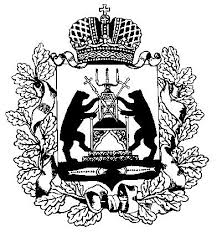 Российская ФедерацияНовгородская областьАдминистрация СОЛЕЦКОГО муниципального округаПОСТАНОВЛЕНИЕот 17.02.2021 № 261г. СольцыОб утверждении Перечня получателей субсидий, предоставляемых из бюджета муниципального округа муниципальным  бюджетным и автономным учреждениям, в соответствии со вторым абзацем пункта 1 статьи 78.1 Бюджетного кодекса Российской Федерации на 2021 годВ соответствии с постановлением Администрации  муниципального района от 12.02.2015 № 361 «Об утверждении Порядка определения объема и условий предоставления из бюджета муниципального района (Солецкого городского поселения) муниципальным бюджетным и автономным учреждениям муниципального района (Солецкого городского поселения) субсидий, в соответствии со вторым абзацем пункта 1 статьи 78.1 Бюджетного кодекса Российской Федерации» (в редакции постановлений Администрации муниципального района от 11.03.2015 № 548, от  08.12.2015 № 1713, от 07.03.2017 № 328), постановлениями Администрации муниципального района от 19.11.2020 № 1441 «О предоставлении целевой субсидии», от 08.12.2020 № 1546 «О предоставлении целевой субсидии», постановлением Администрации муниципального округа  от 04.02.2021 № 182  «О предоставлении целевой субсидии», решением Думы Солецкого муниципального округа от 21.09.2020 N 7 "О правопреемстве органов местного самоуправления Солецкого муниципального округа Новгородской области", в целях присвоения аналитических кодов для учета операций с целевыми субсидиями Администрация Солецкого муниципального округа ПОСТАНОВЛЯЕТ:1. Утвердить прилагаемый Перечень получателей субсидий, предоставляемых из бюджета муниципального округа муниципальным  бюджетным и автономным учреждениям, в соответствии со вторым абзацем пункта 1 статьи 78.1 Бюджетного кодекса Российской Федерации на 2021 год.2. Признать утратившими силу:2.1. пункты 1,3 постановления Администрации муниципального района от 24.11.2020 «О внесении изменений в постановление Администрации муниципального района от 13.02.2020 № 157»;2.2. постановление Администрации муниципального района от 11.12.2020 № 1594 «О внесении изменения в Перечень получателей субсидий, предоставляемых из бюджета Солецкого городского поселения муниципальным бюджетным учреждениям городского поселения, в соответствии со вторым абзацем пункта 1 статьи 78.1 Бюджетного кодекса Российской Федерации на 2021 год».3. Разместить настоящее постановление на официальном сайте Администрации Солецкого муниципального округа в информационно-телекоммуникационной сети «Интернет».Первый заместитель 
Главы администрации   Ю.Н. Дуничев Приложение                                                                                                к постановлению Администрации                                                                                                   муниципального округа                                                                                           от 17.02.2021 № 261Перечень  получателей субсидий, предоставляемых из бюджета муниципального округа муниципальным  бюджетным и автономным учреждениям, в соответствии со вторым абзацем пункта 1 статьи 78.1 Бюджетного кодекса Российской Федерации на 2021 год№№ п/пНаименование получателя целевой субсидииКод целевой субсидииНаименование целевой субсидии Объем целевой субсидии( руб.коп.)1.Муниципальное бюджетное учреждение «Солецкое городское хозяйство»001Субсидия на реализацию мероприятия «Реконструкция набережной 7 Ноября в городе Сольцы Новгородской области» муниципальной программы Солецкого городского поселения «Формирование современной городской среды на территории города Сольцы на 2017-2024 годы»6 000 000,002.Муниципальное бюджетное учреждение «Солецкое городское хозяйство»002Субсидия на реализацию мероприятия муниципальной программы по формированию современной городской среды5 033 641,253.Муниципальное автономное общеобразовательное учреждение «Средняя общеобразовательная школа № 2 г. Сольцы»003Субсидия на обеспечение персонифицированного финансирования дополнительного образования1 587 200,00